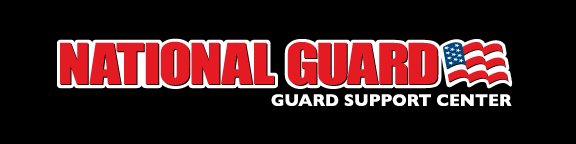 Toll Free: (866) 628-5999 Fax: (501) 212-4928 DSN: 962-4940arng.gsc@mail.mil nationalguard.com/educationChapter 33 – Post 9/11 GI Bill TransferabilityHow do I qualify to transfer my Ch. 33?Must qualify for the Ch. 33 Post 9/11 GI Bill at any payment tierMust be currently serving in the Armed ForcesMust have completed 6 years in the Armed ForcesMust NOT be flagged for Unsatisfactory ParticipantMust agree to a service obligation of up to 4 yearsIf you have less than 4 years remaining on contract, will have to extend ETS out to 4 years from the date of your TEB application.Exceptions for Soldiers on Medical Hold with 10 years of serviceWho can I transfer my benefits to?You can transfer to your spouse and/or dependents that are listed under you in DEERSTransfers to children must be completed before the child’s 21st birthday, or 23rd if a full-time studentOnce the transfer is complete, can I still make changes?Yes! You can modify and/or revoke months between any dependent you originally granted months to – even if you are out of uniform.You must be in uniform to ADD a dependent to the transfer requestAre there any rules for how my dependents use the benefit?Your spouse is subject to the same rules that you areYour spouse’s delimiting date is 15 years post your last day of qualifying timeSpouses of Soldiers on Active Duty/AGR are NOT eligible for the Housing StipendYour child:Cannot use the benefit until you have completed 10 years in the Armed ForcesIs always paid as if the Service Member was in a Non-Active Duty StatusCan begin using the benefit on their 18th birthday or upon high school graduationIf you are requesting to use the benefit before the child’s 18th birthday, you must provide the VA with a copy of the child’s diplomaYour child’s delimiting date is their 26th birthday unless you specify an earlier end date within the TEB applicationShould I transfer my benefits now? If so, how many months should I transfer?  This is ultimately your decision, but here are some points to remember:You are the ONLY PERSON who can transfer your benefits or modify months. It is not considered marital property.We recommend that you transfer as early as possible to begin any required service obligation you may owe and ensure that your family will have access to the benefits if something happens to youWe recommend that you transfer all of the months possible and transfer equal amounts to each dependentYou can always modify the months later if neededThis will ensure that all of your dependents receive some of the benefit if something happens to you.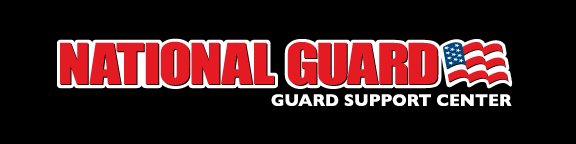 Toll Free: (866) 628-5999 Fax: (501) 212-4928 DSN: 962-4940arng.gsc@mail.mil nationalguard.com/educationHow to apply for Ch. 33 Transfer:Step 1: Complete Application for TransferComplete online application at https://www.dmdc.osd.mil/milconnect/. Must log on with Common Access Card (CAC) or Defense Finance Accounting Service (DFAS) PIN.Verify your dependents are listed as eligible to receive the transferYour dependents will be listed in the List of Family Members chart. Dependents with a blue YESon the far right of the chart are eligible to receive the transfer.If your dependent(s) is less than 23 years old, has a blue N/A instead of a blue YES, and is a full-time student, contact your DEERS office to enroll that dependent into DEERS.Click on the blue YES associated with the dependent you wish to transfer months to.Enter the number of months you wish to transfer to that dependentOPTIONAL: Enter a Transfer End Date. If left blank, the dependent will receive the longest period of eligibility allowed by law.Click the OK button.Repeat for each dependent you wish to transfer months to.Complete the application by reading the statements and selecting EVERY check box on this page and then click SUBMIT.Step 2: Access AKO Email and follow TEB email instructionsThe GI Bill Team will review your application and send you an email in your AKO email with instructions if you have not met all requirements to get your transfer approved.An NGB 23B (Army National Guard Current Annual Retirement Point Statement) is required to be uploaded in your iPERM file as proof of 6 years completion of service in the Armed Forces. Once you have met all the requirements, you will receive a TEB APPROVED email from the GI Bill team.Step 3: Complete Extension (If required)If you do not have 4 years remaining on your contract from the date you complete the TEB application, you will need to extend. Fill out the DA Form 4836 (Oath of Extension of Enlistment or Reenlistment) and have your extension uploaded into SIDPERS and iPERMS by your unit/state.The GI Bill Team will NOT be able to approve any transferability requests until the extension is uploaded into GIMS.Step 4: Follow-upWhen you receive your TEB APPROVED email, return to MilConnect and print out your TEB approval letter.  Note your Obligation End Date (OED)BEFORE YOU DECIDE TO LEAVE THE SERVICE, contact your State Education office or the GI Bill Team to verify that you have successfully completed your entire service obligation.I’ve been approved! What’s next?Your approved dependent(s) can now apply for the Post 9/11 GI Bill (when needed) by completing the VA form 22- 1990e. This form can be found on the Department of Veterans Affairs Veterans Online Application (VONAPP) website at: www.gibill.va.gov. Your dependent will click, “I Am a New VONAPP User” to register. Then from the Create a New Form drop down menu, select the 22-1990e. After electronic submission of this form, the VA will process the request and mail a Certificate of Eligibility (COE) for your dependent. Further processing instructions will be included with the Certificate.